Corporate identity exercise 1:Factors affecting corporate identityPresentation layout and contentIntroduction:Corporate identity definition- combination of color schemes, logo design and words that a company uses to make a visual statement about itself and to deliver and communicate their message. A symbol, to show how a brand or corporation view itself and wishes to be viewed and recognize by audience.ETHNICITY Definition: an ethnic group; a social group that shares a common and distinctive culture, religion, languageChief Illiniwek LogoWhat? Chief Illiniwek was the official mascot of the University of Illinois at Urbana–Champaign from 1926 to February 21, 2007. The mascot was portrayed by a student dressed in Sioux regalia to represent the Illiniwek, the state's namesake.Why the controversy? The logo mascot was a misappropriation of indigenous cultural figures and rituals and that it produced stereotypes of American Indian peoples. As a result of this controversy, the NCAA termed Chief Illiniwek a "hostile or abusive" mascot and image in August 2005,banned the university from hosting post season activities as long as it continued to use the mascot.Those in favour of retiring the logo stated the mascot perpetuates offensive racial stereotypes; the opposing group argued that the symbol is representing not only a proud people but the great spirit of a great university.Washington redskins logoWhat? it is a professional American football team based in Washington metropolitan area established in 1932.Why the controversy? The term “Redskins” is a radical term for those of Native American decent, it is offensive as the term originated from the 19th century when hunters killed Indians for profit returning the bodies to prove that was called “redskin” meaning a scalp. Thus the term is not a positive word that shows respect to the Native American Community.The use of Native American names by non-native sports team is offensive and stereotyping.GENDERDefinition: a similar category of human beings that is outside the male/female binary classification and is based on the individual's personal awareness or identity.Coco chanel (feminine)What? Chanel S.A. is a French high fashion house that specializes in haute-couture and ready-to-wear clothes, luxury goods and accessories. Founded in 1909 by Coco Chanel.Why and how (style and target market)The brand is a timeless fashion brand which the fashion designer Coco Chanel catered to women’s taste for elegance in dress with blouses and suits, trousers and dresses and jewellery of simple design to replace the over designed clothes is 19th  century fashion.Nowadays, Chanel products have been personified by models and actresses.Philosophy di Lorenzo Serafini (feminine)What? An Italian fashion brand founded in 1984 by Alberta Ferretti, this brand stands out as a synonym of feminine elegance, quality and innovation. Why and how (style and target market) it is named as one of the most feminine and elegant fashion brand with romantic Italian design. The current creative director of the brand Serafini focused in designing women outfits with a touch of glamour in their romantic root, with graceful gowns crafted in layers of rippling georgette and flowing chiffon, showing their most beautiful when in motion.Dunhill(gentleman)What? It is a British luxury goods brand, specialising in ready-to-wear, custom and bespoke menswear, leather goods, and accessories. Founded by Alfred Dunhill in 1907.Why and how (style and target market)The brand started as maker of pipes, tobaccos and smoking accessories and became the ultimate name in expensive gentlemen’s baubles, selling including watches, belts, blazers, scent and cigarettes, lighter targeted to male audience. Especially in the older century for the british middle and upper class males.The Marlboro cigarettes (masculine)What? The Marlboro Man is a figure used in tobacco advertising campaigns for Marlboro cigarettes. In the United States, where the campaign originated, it was used from 1954 to 1999.Why and how (story, style and target market)The Marlboro advertising campaign, created by Leo Burnett Worldwide, is said to be one of the most brilliant advertisement campaigns of all time. Marlboro cigarettes were some of the first in the U.S. to feature filters ,which at the time were considered feminine. So to increase sales among men, the manly icon Marlboro Man campaign was born. Successfully transformed a feminine slogan “mild as may” into a masculine oneCLASS Ferrari What  Ferrari is an Italian sports car manufacturer based in Maranello. founded on September 13, 1939 by Enzo Ferrari and the current president of Ferrari world is Sergio Marchionne. Its revenue is €2.854 billion.Why and how Ferrari is a sign and icon of strong wealth, luxury and high class. Many other people buy Ferrari and it’s not only bought for racers but also for their high class symbol. Its was named as the most expensive car ever sold when Craig McCaw bought the Ferrari 250 GTO for $38,115,000.Hermes ParisWhat Hermès is a French high fashion luxury goods manufacturer established in 1837. It specializes in leather, lifestyle accessories, home furnishings, perfumery, jewellery, watches and ready-to-wear.The logo: Hermès began as a small harness workshop in Paris, which was dedicated to serving European noblemen and creating luxury harnesses and bridles for horse-drawn carriages. Thus a royal carriage and horse.Why and how Brand Value: $19,2 Billion The company is the second most valuable luxury brand in the world, named due to its costly price.In 2011, Hermès set a world record, when one of their famous bags, the Hermès Birkin Bag, was sold at an auction for an astonishing price of $203,150 and became the most expensive purse to be sold at an auction. NATIONALITY Singapore airline (Singapore)What Singapore Airlines Limited is a high quality airline and the flag carrier of Singapore with its hub at Singapore Changi Airport.  Why and how The airline name itself shows the nationality of Singapore and the logo uses the Singapore Girl as its central figure in corporate branding. This is to show and brands it as a symbol representing the country and showing pride in nationality.Mitsubishi (Japan)What Mitsubishi Motors Corporation 三菱自動車工業株式会社 Hepburn is a Japanese multinational automotive manufacturer headquartered in Minato, Tokyo, Japan.Why and howPart if the biggest industrial group in Japan, and the company was originally formed in 1970 from the automotive division of Mitsubishi Heavy Industries, the color is also in the color of the national flag.STATUSMercedes Benz What Mercedes-Ben  is a global automobile manufacturer and a division of the German company Daimler AG. The brand is known for luxury vehicles, buses, coaches, and trucksWhy and how The Mercedes-Benz brand stands for the aspiration to deliver ‘The best’ in terms of products, technology and services. In the S-Class segment in particular, customers have very high expectations with regard to exclusivity and individuality. They fulfill desires and deliver high quality to target audience in high social statusHonda What Honda Motor Co., Ltd. 本田技研工業株式会社is a Japanese public multinational conglomerate corporation primarily known as a manufacturer of automobiles, aircraft motorcycles, and power equipment.Why and how it is a very family friendly and affordable mobile vehicle brand that people can afford. Honda became the second-largest Japanese automobile manufacturer in 2001. Honda was the eighth largest automobile manufacturer in the world. Due to its high affordability a lot of consumers purchase them.EMPLOYMENTSpeedo (swimmers)What Speedo International Ltd. is an Australian manufacturer and distributor of swimwear and swim-related accessories based in Nottingham, England. Founded in 1914 by Alexander MacRaeWhy and how Due to their success in the swimwear industry, the word "Speedo" has become synonymous with racing bathing suits. Speedo sponsors a number of national swim teams across the globe, including USA Swimming, British Swimming and the Japan Swimming Federation.Most famous endorsement:Olympic swimmer Michael Phelps’ first Endorsement Deals was with Speedo back in 2002Fender (guitarist artists)What Fender Musical Instruments Corporation (FMIC) is an American manufacturer of stringed instruments and amplifiers. It is famous for its solid-body electric guitars and bass guitarsWhy and how products are instruments targeted musicians and band artists especially guitaristsCULTUREBeijing 2008 Olympic logoWhat the message it is the journey to the future showing an ancient culture embracing the modern world also a nation movie forward a new destiny.Why and howImage Displaying the graceful ancient Chinese art form of calligraphy expressed the grace and character of the Chinese people, the charm and beauty of its traditions. Inspired by the ancient figure for Beijing, the new image of China's Olympic quest turns the city into a dancing athlete, a cultural exchange between East and West.Shape and spirit the form of the dragon reflects the majesty of the Chinese culture delivering the power to promise and the spirits of the nation in its curveColor Red, the color of china, also a significant color in the culture symbolizing luck, celebration and new beginning,The history of Whoo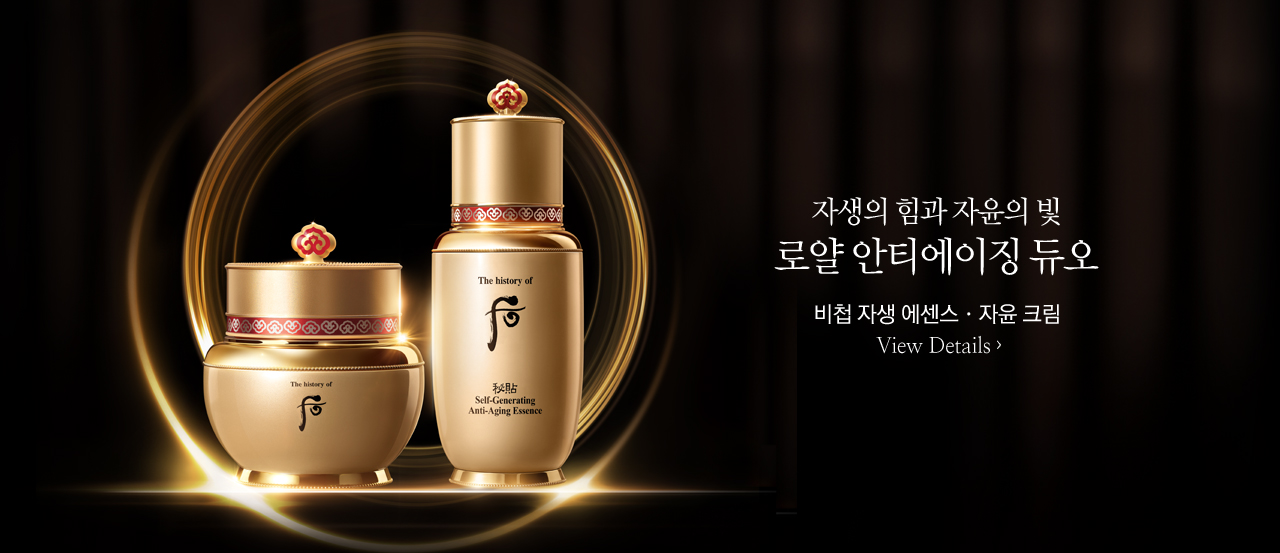 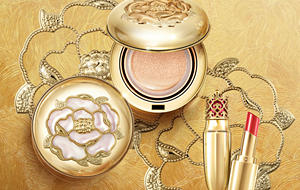 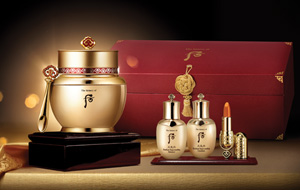 What? a Korean beauty brand who sells unique regal designed makeup and skincare products. Why? The products packaging are designed to look very regal and luxurious like the royals. It is inspired and based on the art and culture the ancient Korean dynasty especially the queen. The intricate and iconic pattern of the packaging is very symbolic and special in the Korean culture representing the royals it also appears a lot in their ancient accessories and interiors. The packaging of the products are all based upon the unique traditional dynastic culture of South Korea.Cacedeus medical symbolWhat the staff carried by hermes in greek mythology nowadays used as a branding symbol of medical related corporate.Why and how in the western culture a snake means evil and poison however a snake on a stick or a cross means defeat satan thus meaning the power to heal, hence it is used a symbol of medical curing and medication until current day,SUB CULTUREThrasher skateboard magazineWhat a skateboard magazine founded in 1981 by Kevin Thatcher, Eric Swenson, and Fausto Vitello, and published by High Speed Productions, Inc. of San Francisco, USA.Why and howThe publication consists primarily of skateboard- and music-related articles, photography, interviews and skatepark reviews. Targeted for audience who are in the sub culture of skateboard club.Kat Von D beautyWhat a gothic pin up makeup brand by famous tattoo artist Kat Von D, who designed her packaging herself based on gothic tattoo design she had createdWhy and how the cosmetics are all wrapped up in gothic tattoo style pattern packaging showing a grunge and gothic looks and feels with the choice of color tone, visuals and typography. It even has an eyeshaow palette called the pastel goth.SOCIAL CONTEXTSony racist AdWhat The ad ran in the Netherlands in 2006 to advertise a white model of the PlayStation Portable, and it quickly drew controversy and social issue of racism and racial discrimination.Why and how The image is striking: A pale woman with white hair is grabbing a black woman by the face. The white figure looks angry and determined. The black figure looks submissive; her body all but disappears into the background of the ad itself. “PlayStation Portable,” the text says. “White is coming.” Very offensive and racist to the minority.Victoria Secret controversy adWhat Victoria’s Secret lingerie ads featured the words The Perfect “Body”‘ over tall, thin and beautiful models. The line (which is called “Body,”) boasts the perfect fit, perfect comfort and claims that it is perfectly soft.Why and howWomen audience have not found the campaign to be “perfect”claiming that it gives women a false sense of beauty and an unattainable image of perfection. A petition has gone around and racked up more than 27,000 signatures against the ads. After this, advertisements have been altered to read:“A Body For Every Body” over the same picture.